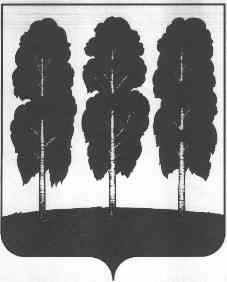 ДУМА БЕРЕЗОВСКОГО РАЙОНАХАНТЫ-МАНСИЙСКОГО АВТОНОМНОГО ОКРУГА – ЮГРЫ РЕШЕНИЕот  09 ноября 2017 года		                                                                        № 198пгт. БерезовоВ соответствии с пунктом 3.1. статьи 86, статьей 142.5. Бюджетного кодекса Российской Федерации, статьей 15 Федерального закона от 06 октября 2003 года № 131-ФЗ «Об общих принципах организации местного самоуправления в Российской Федерации», уставом Березовского района, утвержденным решением Думы Березовского района от 15 апреля 2005 года № 338, решением Думы Березовского района от 19 марта 2015 года № 594 «Об утверждении Порядка заключения соглашений с органами местного самоуправления поселений, входящих в состав Березовского района, о передаче (принятии) осуществления части полномочий по решению вопросов местного значения», в целях эффективного решения вопросов местного значения, на основании решения Совета депутатов сельского   поселения Приполярный  от 04 сентября 2017 года № 188  «О передаче осуществления части полномочий органов местного самоуправления сельского  поселения Приполярный по вопросам местного значения органам местного самоуправления Березовского района на 2018 год»,Дума района РЕШИЛА: 1. Принять осуществление части полномочий органов местного самоуправления сельского поселения Приполярный по решению вопросов местного значения органами местного самоуправления Березовского района на 2018 год, согласно приложению  к настоящему решению.           2. Поручить администрации Березовского района заключить с администрацией сельского  поселения Приполярный  Соглашения о передаче осуществления части полномочий органов местного самоуправления сельского  поселения Приполярный по решению вопросов местного значения органами местного самоуправления Березовского района на 2018 год. 3. Определить, что указанные в пункте 1 настоящего решения полномочия принимаются с объемом межбюджетных трансфертов, передаваемых из бюджета сельского поселения Приполярный в бюджет Березовского района, предусмотренных Соглашениями.      4. Опубликовать решение в газете «Жизнь Югры» и разместить на официальном сайте органов местного самоуправления Березовского района.           5. Настоящее решение вступает в силу после его официального опубликования и распространяется на правоотношения, возникающие с   01 января 2018 года. 6. Контроль за выполнением настоящего решения возложить на постоянную комиссию по бюджету, налогам и финансам Думы Березовского района (Антипин А.Б.).Председатель ДумыБерезовского района                                                                        В.П. НовицкийГлава Березовского района                                                                  В.И. ФоминПриложение к решению Думы Березовского районаот 09 ноября 2017 года № 198Перечень полномочий органов местного самоуправления сельского  поселения Приполярный по решению вопросов местного значения, принимаемых органами местного самоуправления Березовского района на 2018 год         1. Утверждение генеральных планов поселения, правил землепользования и застройки, утверждение подготовленной на основе генеральных планов поселения документации по планировке территории, выдача разрешений на строительство (за исключением случаев, предусмотренных Градостроительным кодексом Российской Федерации, иными федеральными законами), разрешений на ввод объектов в эксплуатацию при осуществлении строительства, реконструкции объектов капитального строительства, расположенных на территории поселения, утверждение местных нормативов градостроительного проектирования поселений, резервирование земель и изъятие земельных участков в границах поселения для муниципальных нужд, осуществление муниципального земельного контроля в границах поселения, осуществление в случаях, предусмотренных Градостроительным кодексом Российской Федерации, осмотров зданий, сооружений и выдача рекомендаций об устранении выявленных в ходе таких осмотров нарушений, в части:         1.1. утверждения генеральных планов поселения;         1.2. утверждения правил землепользования и застройки;         1.3. утверждение подготовленной на основе генеральных планов поселения документации по планировке территории;         1.4. выдачи разрешений на строительство (за исключением случаев, предусмотренных Градостроительным кодексом Российской федерации, иными федеральными законами);         1.5. выдачи разрешений на ввод объектов в эксплуатацию при осуществлении строительства, реконструкции объектов капитального строительства, расположенных на территории поселения;         1.6. утверждение местных нормативов градостроительного проектирования поселений.         2. Составление и рассмотрение проекта бюджета поселения, утверждение и исполнение бюджета поселения, осуществление контроля за его исполнением, составление и утверждение отчета об исполнении бюджета поселения в части:         2.1. организации казначейского исполнения и казначейского исполнения бюджета сельского поселения Приполярный. О принятии осуществления части полномочий органов местного самоуправления сельского  поселения Приполярный по решению вопросов местного значения органами местного самоуправления Березовского района на 2018 год